INDICAÇÃO Nº 919/2019Indica ao Poder Executivo Municipal para que seja utilizado lonas ou material semelhante para cobrir as caçambas de entulhos no Cemitério Campo da Ressurreição e Cemitério da Paz, conforme especifica.Excelentíssimo Senhor Prefeito Municipal, Nos termos do Art. 108 do Regimento Interno desta Casa de Leis, dirijo-me a Vossa Excelência para indicar, por intermédio do Setor competente, a cobertura das caçambas existentes nos cemitério Campo da Ressurreição e Cemitério da Paz com lonas ou materiais semelhantes.Justificativa:Recentemente este Vereador foi procurado por munícipes que em visita o Cemitério Campo da Ressurreição e Cemitério da Paz, que estavam indignados quanto às caçambas que estavam os entulhos e restos de caixão e roupas dos corpos que tinham sito exumados, estavam sem proteção ou cobertos com alguma lona ou material semelhante, sendo assim, atendendo o reclamo do Nosso povo, venho solicitar para que a Administração Municipal possa atender de imediata esta justa reivindicação, e cubra as caçambas.Fotos em anexo.Plenário “Dr. Tancredo Neves”, em 08 de Março de 2019.                          Paulo Cesar MonaroPaulo Monaro 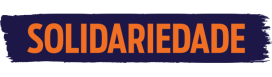 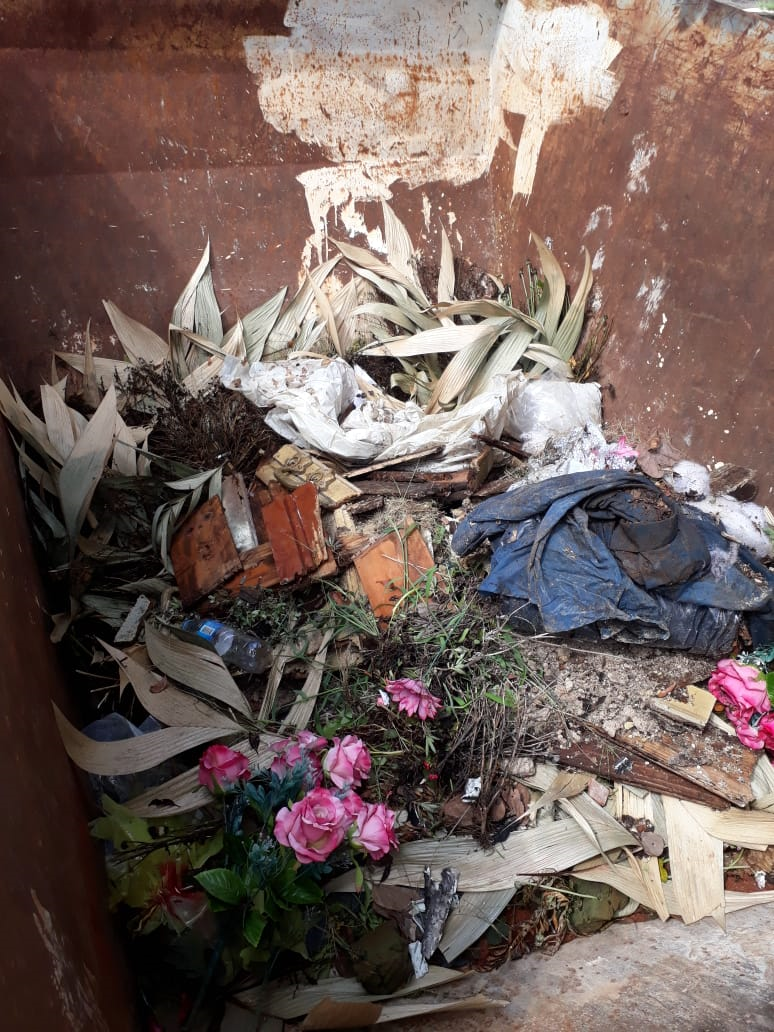 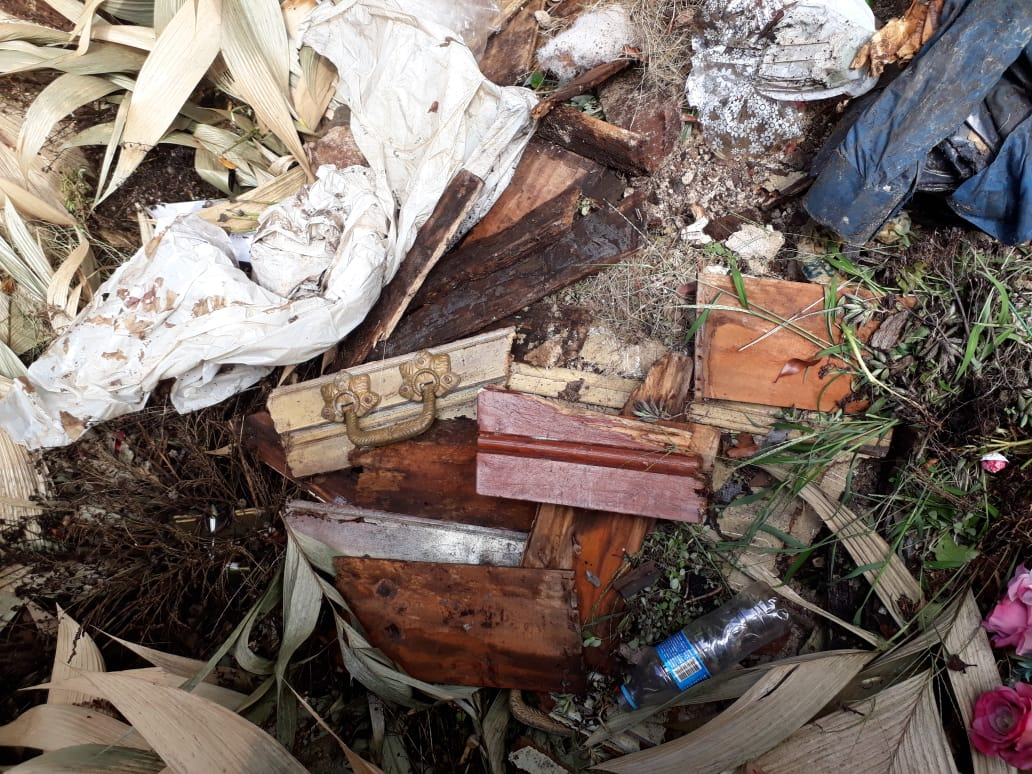 